29. 1. 2024 		Učivo 1.C	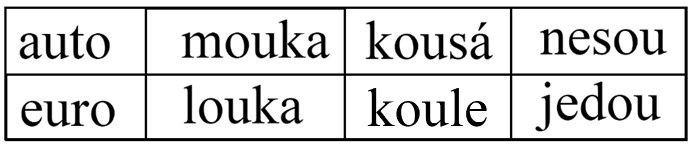 
-----------------------------------------------------------------------------------------------------------------------------------------------------------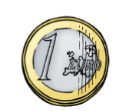 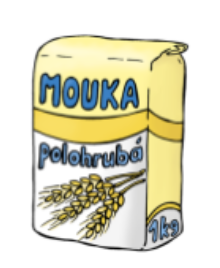 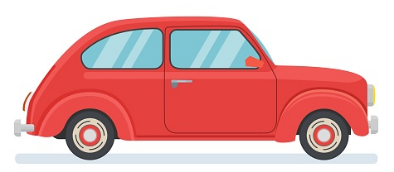 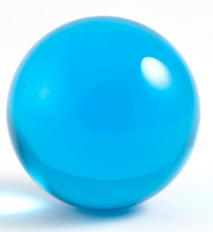 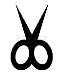 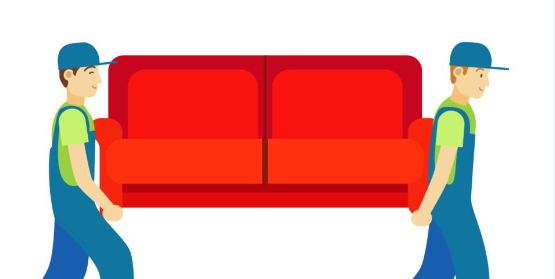 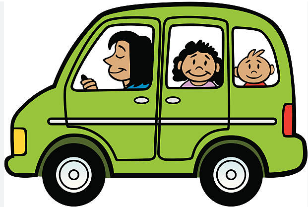 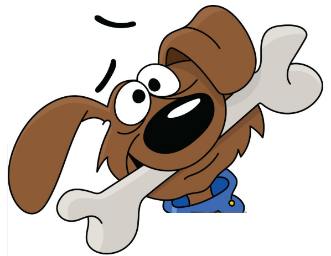 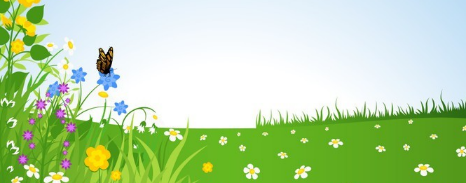 
-----------------------------------------------------------------------------------------------------------------------------------------------------------DenPředmětUčivo (pracovní sešit)DÚPOČJPovídání o zážitcích z víkendu Písanka 27 – psaní slovMPS 59/1 krokování – vymýšlíme vlastní příklady na sčítání a odčítání do 10 a zapisujeme šipkamiPovídání o zážitcích (pokračování)Domečky – zalaminované příklady na sčítání a odčítání do 10 vkládáme do obálek s daným výsledkem + kontrolaČJSL 49/2-5Cv. 1 formou čtení slov z pracovního listu, rozstříhání a přilepení pod vhodný obrázekSL 50/1 a 2